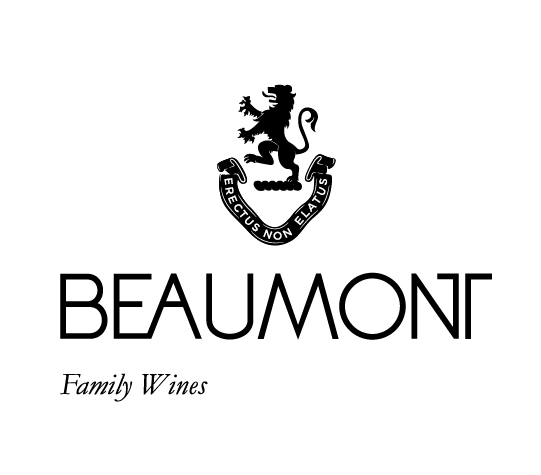 HOPE MARGUERITE | 2021Named after Hope Marguerite Beaumont, a woman with character, elegance and a love for wine. We have produced this Chenin to reflect the pure character of the grape and the individual philosophy of Beaumont Family wines. Our first vintage of the Hope Marguerite was produced in 1997 and at that time there were only two other Chenin Blancs in South Africa produced in this style.  Only fruit selected from our two oldest Chenin Blanc vineyards, planted in ‘74 and ‘78, are used for this wine. Both these vineyards are registered as single vineyards and the wine is certified as a Heritage Vineyard wine. This is part of the Old Vine Project that aims to preserve heritage vineyards on the farm.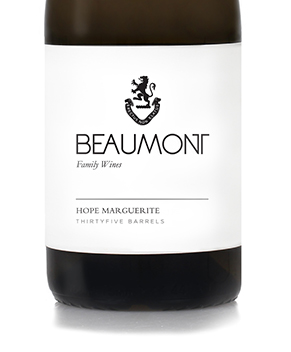 